Акция «Дети улиц»В рамках проведения межведомственной профилактической акции «Дети улиц» 26 февраля 2024 года, инспектор Уголовно-исполнительной инспекции Зангирова М.С., член Комиссии по делам несовершеннолетних и защите их прав Тракторозаводского района города Челябинска Евсеева Т.Б., при участии социального педагога Гурского В.В. в МБОУ «ОЦ № 3 им. В.К. Белоусова» провели встречи с учащимися 7-8 классов.Ребята ознакомились с нормативно-правовыми актами, правами                           и обязанностями несовершеннолетних.  Особенное внимание было уделено вопросу недопустимости совершения самовольных уходов несовершеннолетними из дома и образовательного центра.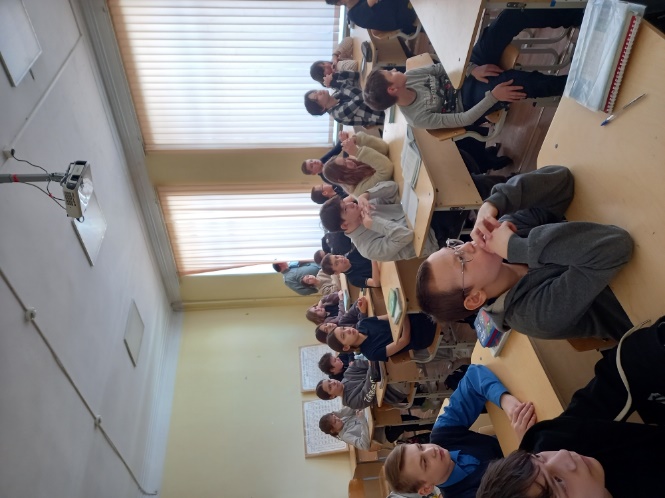 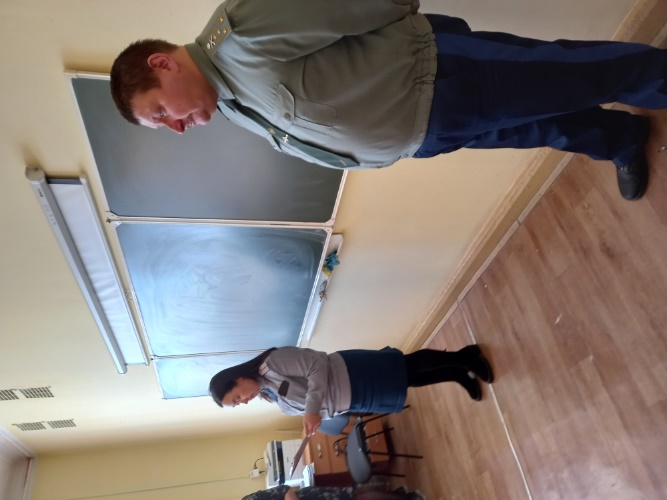 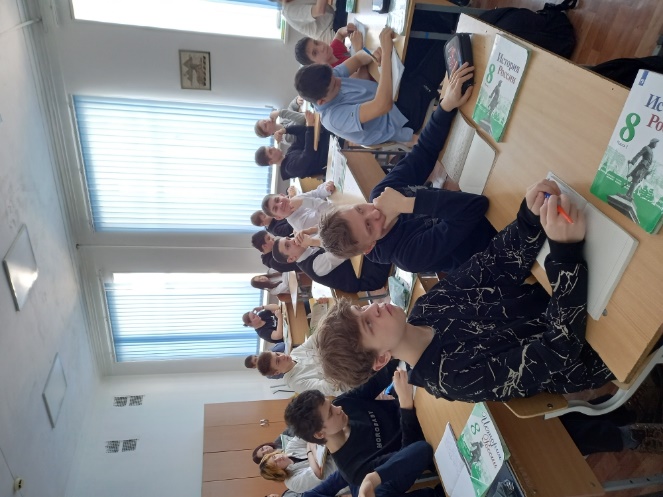 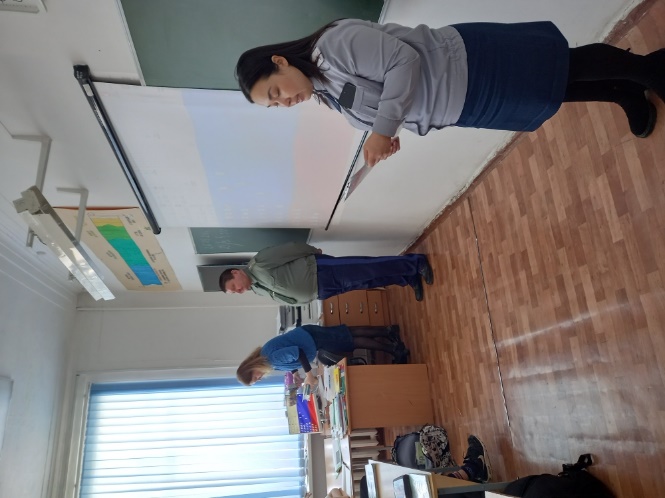 